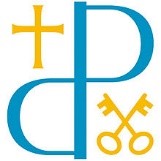 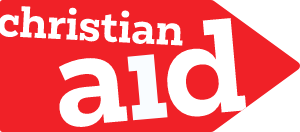 Christian Aid have some ideas and resources available to schools to develop courageous advocacy. You might be interested in pursuing some of them.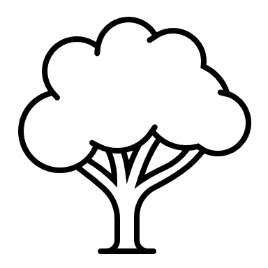 https://www.christianaid.org.uk/get-involved/schools/letters-creation-school-resources‘Caring deeply, dancing freely and raising your voice on climate justice’ is the strapline for this project.Schools can engage children/students in producing a ‘letter’ for creation which may be a piece of written prose, a poem, a piece of art work, a recorded piece of drama – an opportunity for all kinds of creativity.A L4C resource page contains the following:An act of worshipLesson plans focussing on climate justiceAn art facilitation guide to support the production of the ‘letters’.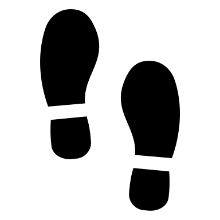 Take 300,000 steps this May whilst getting fit and raising vital fundsThis initiative is centred on Christian Aid week in May (10th-16th May in 2022). The challenge is to take 300,000 sponsored steps in May to raise awareness and to raise funds for communities battling the worst of the climate crisis.This could be done by individuals taking around 10,000 steps each day in May or done collectively on one big 300,000 steps challenge day in school, where everyone is involved and together, as a school community, you step out for 300,000 steps.https://www.christianaid.org.uk/appeals/key-appeals/christian-aid-week/challenge-yourself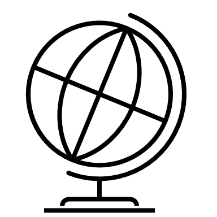 https://www.christianaid.org.uk/get-involved/schools/global-neighbours-accreditation-schemeEquipping young people with the knowledge, skills and confidence to act against inequality and work towards a world free of poverty.The Global Neighbours scheme is accredited by the Church of England Education Office and Christian Aid. To achieve accreditation schools will demonstrate how they are fulfilling criteria in relation to:School leadershipTeaching and LearningCollective worship and spiritual developmentPupil participation in active global citizenshipCommunity engagementThe award is given at bronze, silver and gold.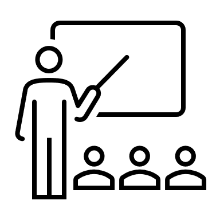 As a Global Neighbours assessor Jane Lewis (ADDE) has some experience she can share with schools interested in pursuing this accreditation.Please contact Jane on jane.lewis@peterborough-diocese.org.ukChristian Aid staff members can support schools by providing pre-recorded videos etc on different aspects of the work of Christian Aid.Please contact:JGowersCromie@christian-aid.orgas the local Midlands contact. He will be happy to give support or find other staff members who can give support on any issues relating to global education. 